					EllukJ’habite à Elluk dans les hauteurs de Port-Vila.J’aime bien mon quartier parce que mes amis sont là.Dans mon quartier, il y a des belles maisons avec des grands jardins.Je suis chinois, mes voisins sur le plateau sont chinois, français, australiens.Les ni-vanuatus habitent en bas.Je joue souvent avec mon ami chinois Max mais nous restons dans la maison.						Ming Xi Guan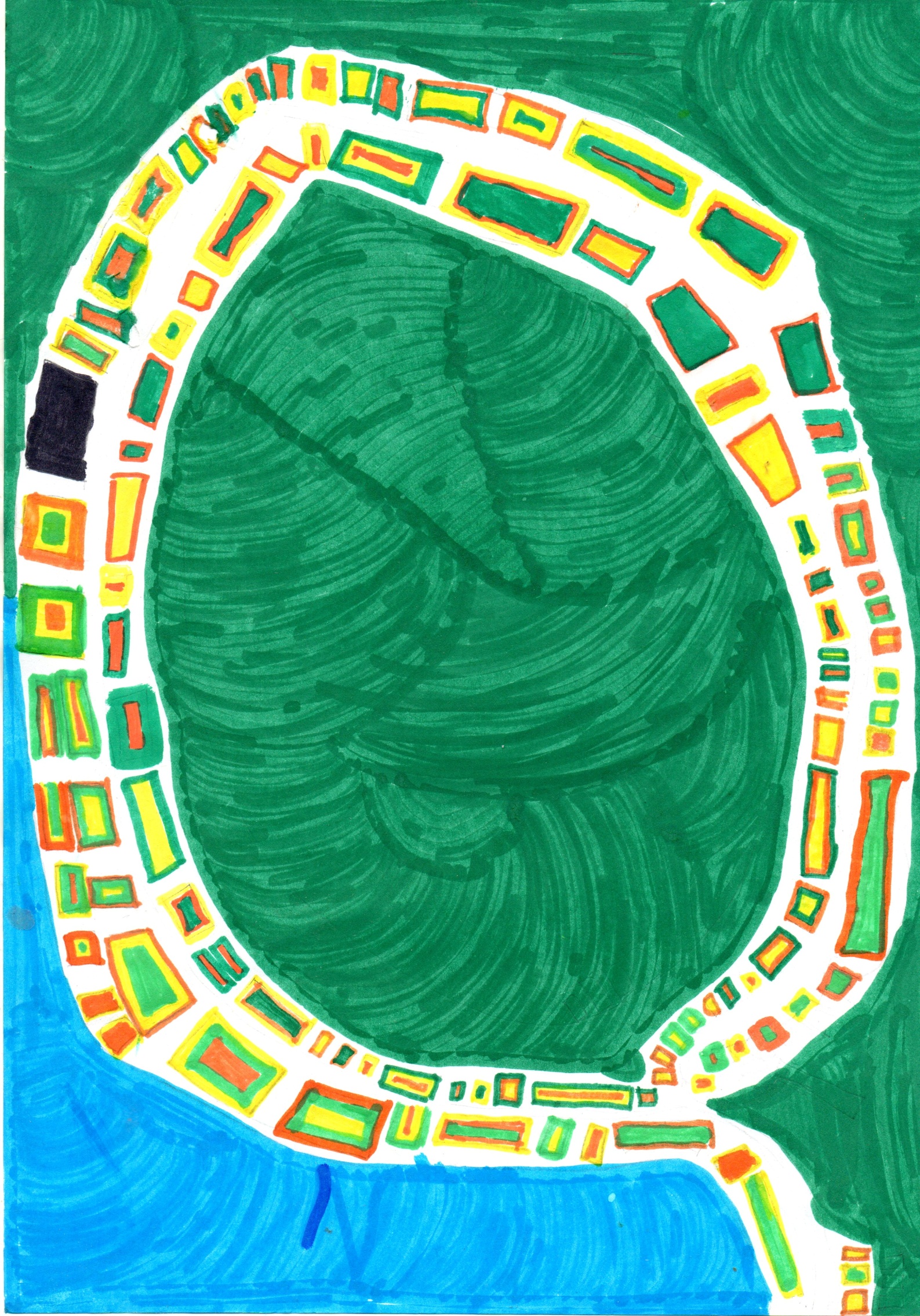 